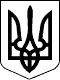 112 СЕСІЯ  ЩАСЛИВЦЕВСЬКОЇ СІЛЬСЬКОЇ РАДИ7 СКЛИКАННЯРІШЕННЯ20.03.2020 р.                                          № 2176с. ЩасливцевеПро передачу в оренду земельної ділянки в с. Генічеська Гірка.Розглянувши клопотання ТОВАРИСТВА З ОБМЕЖЕНОЮ ВІДПОВІДАЛЬНІСТЮ "МЕРИДІАН 94" (ідентифікаційний код юридичної особи - *** щодо передачі в оренду земельної ділянки комунальної власності, та додані документи, враховуючи що право комунальної власності на земельну ділянка зареєстровано за Щасливцевською сільською радою (в Державному реєстрі речових прав на нерухоме майно реєстраційний номер об’єкту нерухомого майна – *** номер запису про право власності – ***) той факт що на земельній ділянці розташовано об’єкт нерухомого майна - пансіонат, що належать товариству (в Державному реєстрі речових прав на нерухоме майно реєстраційний номер об’єкту нерухомого майна – *** номер запису про право власності – ***), керуючись приписами Закону України "Про оренду землі", Земельного кодексу України, Податкового кодексу України, ст. 26 Закону України "Про місцеве самоврядування в Україні", сесія Щасливцевської сільської ради ВИРІШИЛА:1. Для обслуговування існуючого об’єкту нерухомого майна – пансіонату, передати в оренду на 49 (сорок дев'ять) років, ТОВАРИСТВУ З ОБМЕЖЕНОЮ ВІДПОВІДАЛЬНІСТЮ "МЕРИДІАН 94" (ідентифікаційний код юридичної особи - ***), земельну ділянку комунальної власності з кадастровим номером 6522186500:04:001:11***, площею 1,0 га., цільового призначення - для будівництва та обслуговування об’єктів рекреаційного призначення (КВЦПЗ – 07.01), розташовану по вул. Набережна, *** в с. Генічеська Гірка Генічеського району Херсонської області.2. Встановити орендну плату за користування земельною ділянкою зазначеною у пункті 1 цього рішення у розмірі 6% (шість відсотків) від її нормативної грошової оцінки на рік.3. Доручити сільському голові Плохушко В.О. на виконання цього рішення укласти відповідний договір оренди землі за формою визначеною Постановою Кабінету Міністрів України №220 від 03.03.2014 р. "Про затвердження Типового договору оренди землі" (з відповідними змінами).4. Контроль за виконанням цього рішення покласти на Постійну комісію Щасливцевської сільської ради з питань регулювання земельних відносин та охорони навколишнього середовища.Сільський голова                                                    В. ПЛОХУШКО